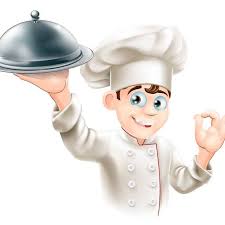               JELOVNIK od 4.9.2023. do 15.9.2023.	PRODUŽENI BORAVAKŠkola zadržava pravo promjene jelovnika. DANDATUMRUČAKUŽINAPONEDJELJAK 4.9.2023..Nema užineUTORAK5.9.2023.Pileći naravni, mlinci, salataLinoladaSRIJEDA6.9.2023.Umak od junetine, riža, salataPudingČETVRTAK7.9.2023.Gulaš sa noklecimaBuhtlaPETAK8.9.2023.Pohane palačinke, pire, salataSirni namazSUBOTA9.9.2023.NEDJELJA10.9.2023.PONEDJELJAK11.9.2023.Pileći medaljoni, rizi-bizi, salataPaštetaUTORAK12.9.2023.Kalapajsani krumpir, hrenovka, salataKlipićSRIJEDA13.9.2023.Špageti bolonjez, salataGrčki jogurtČETVRTAK14.9.2023.Ričet varivo, kobasicaLinoladaPETAK15.9.2023.Lazanje, salataVoćni kolač